      Welcome To      The Village Parish      of 		    Quendon & Rickling 	Quendon & Rickling Parish Councilc/o Spider Cottage317 Birchanger LaneBirchangerBishops StortfordHerts. CM23 5QRTelephone 01279 814473e-mail: quendonandrickling.clerk@hotmail.com  Welcome to .We hope the contents of this envelope will be of help & assistance to you in settling into our community. If information you require cannot be found either here or on our village web site: www.quendonandrickling.co.uk then please feel free to telephone either myself (542022) or our Parish Clerk, Keith Williams, and we will be glad to help you in any way we can.We hope your stay in our village will be a long and happy one.SincerelyParish ChairmanVillage facilities and useful contact numbers:Uttlesford District Council:Council Offices:
London Road, Saffron Walden, Essex. CB11 4ER
Tel: 01799 510510Village News & Information:To obtain a copy of our village newsletter ‘The Link’ telephone Robert Arnold on 01799 543075 or email 	robert@arnold-q.uk You can also visit the village website where you will find some useful information on www.quendonandrickling.co.uk.Newspaper DeliveryA.R. Waylett,  8 – 10 Town Street, Thaxted, CM6 2LA  (01371 830337) for newspaper deliveriesVillage Tree Warden/Surgeon:Robert Rudd     The Old Post Office, Green Road, Rickling, 01799 543858Allotments (part of the Quendon Hall Estate):Peter Warwick          No.5 Thistley Crescent, Green Road, Rickling01799 543526Village Bus Services:Regular Daily Service to Bishops Stortford/Saffron Walden.
Route No. 301. There are 4 bus stops on either side of Cambridge Road Quendon.Demand Responsive Transport (DART) Door to Door service or, on Mons & Thurs, regular trip to and from Bishops Stortford. Bookings on 01621 874411 Refuse Collection: Friday for Quendon and RicklingGreen Garden Waste - every other Tuesday or Wednesday (depending on post code). 	Subscription service contact UDC.Quendon & Rickling Village HallCambridge Road, QuendonEssex, CB11 3XQFor bookings contact Christine Osbourn 01799 543367The Village hall is on the main road the north end of the village. It is a Victorian building and is well used. COFFEE MORNING CLUBHeld on the 3rd Wednesday of each monthTimes 10:00 - 12:00 Everyone welcome Tea/coffee/cakes – Bingo –Socialising –Bric-a-bracPlease contact Angela 01799 218061 or Carole 01799 543807if you would like to get involved and arrange a Coffee Morning/Event to raise funds for a project or charityQUENDON & RICKLING 100 CLUBThis Club is used to raise money for the churches & Village Hall.  Numbers are £2 a month, you may buy up to 5 numbers.  Each month 3 numbers are drawn.  1st prize - £40; 2nd prize £30; and 3rd prize £20.  For further information or to join the 100 Club and enter the monthly cash draw please see the attached  leaflet or contact:Clare Willoughby (Club Organiser) 01799 543637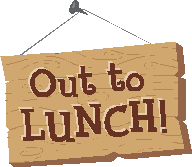 ELDERBERRIES LUNCH CLUBFOR OLDER COMMUNITY MEMBERSElderberries lunch club is held on the first Wednesday of each month (excluding holidays) and is held at Rickling Primary School.Guests are served a hot lunch with dessert and coffee/tea by Year 6 students.There are only six places available for each meal time so please come into the school to book a place or telephone 01799 543274.The cost is £5 and guests should arrive shortly before 12 noon where you will receive a very warm welcome.	Other activities (Contact Christine Osbourn.  01799 543367) MondaysExtend class, mainly seated exercise classRainbows   Pre Brownies GroupDog Training Ring craft classesSaffron Searcher’s Metal detector club (1st Monday in the month)TuesdaysPilatesDance exercise:  Morning 10.30 to 11.30 Evening 8pm to 9pmWednesdayU3A Choir Group (2nd and 4th Wednesday of each month)Village Coffee morning (3rd Wednesday of each month)EveningsParish Council, Village Hall committee, Wednesday club (ex WI)Carpet BowlsThursday Line Dancing (2 classes in the evening)Fridays Diddi Dance ClassWeekend bookings are private parties, children and adults. Quiz evenings, craft fairs, book sales etcThere are other events throughout the village, a full list can be found at the back of The Link, which is our village newsletter.Medical Facilities:Local Doctors:	Stansted:
	Stansted Surgery – Castle Maltings. Lower St. Stansted, Essex
Tel: 01279 813200	Newport:
	Newport Surgery and Pharmacy – Frambury Lane, Newport, Essex
	Tel: 01799 540570	Elsenham:	Station Road, Elsenham	Tel: 01279 814730	Saffron Walden:	Gold Street, Saffron Walden	Tel: 01799 525325Local Dentists:	Castle Dental Castle Maltings, Lower St, Stansted Mountfitchet           Tel: 01279 815166There are a number of practices in Saffron Walden/Bishop StortfordNearest Hospitals: (A & E)	Princess Alexandra NHS Trust.
	Harlow,Essex CM20 1QX. 	Telephone main switchboard: 01279 444455 	Addenbrookes NHS Trust, 
	Hills Road, Cambridge CB2 0QQ.     	Telephone main switchboard: 01223 245151	Minor Injuries Unit	Herts & Essex Community Hospital     	Haymeads Lane, Bishops Stortford.	Telephone : 01279 655191 Ext 4298 	Minor injuries unit open 	Mon – Fri 9.00am to 4.30 pm 
	NHS Direct – Anglia. 	Telephone: 0845 464748.	Chemists:	Stansted:	Boots Pharmacy, Cambridge Road, Stansted MountfitchetTel: 01279 812278Stansted Pharmacy1st Floor, Castle Maltings, Stansted MountfitchetTel: 01279 816323Newport:Newport PharmacyHigh Street, NewportTel: 01799 540968Q&R Defibrillators A Debrillator is located outside the Village Hall on the B1383 Cambridge Road and the Village School.Defibrillator HelpersAlways call the emergency service first on 999 and then if required, a defib. volunteer to assist you. When available, anyone of the Defib team will help but it may be quicker to call a helper near you			Telephone		 Locality					Robert Arnold	01799 543075	Northern end – Cambridge RoadChris Phillips	01799 542351	Middle - Cambridge RoadSue Phillips		01799 542351	Middle - Cambridge RoadAnne Howes	01799 543545	Southern end – Cambridge RoadPat Turner		01799 543314	Rickling GreenJanice Hart		01799 541196	Rickling Green/Brick Kiln LaneClare Willoughby	01799 543637	Rickling Green/Brick Kiln LaneScheme Coordinator 		Andrew ThomsonDeputy Coordinator		Chris Phillips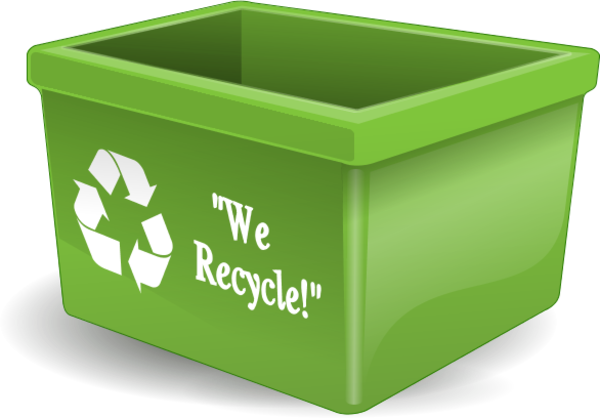 Recycling FacilitiesSaffron Walden Household waste recycling is located on the Thaxted Road.The site is open 7 days a week (excluding Christmas Day, Boxing Day and New Years Day).16th October – end February 9am to 4pm1st March – 15th October   9 am to 5pmBishops Stortford household waste recycling centre is located on Woodside Industrial Estate, off Dunmow Road (A1250) opposite Bishops Stortford Golf Club.The site is open from 8am to 4pm on Monday, Thursday, Friday, Saturday and Sunday. Closed Tuesday and Wednesday.Also closed on Christmas day, Boxing Day and New Year’s DayCommunity SkipThe Parish Council arranges for a community skip to be available (usually a couple of times per year).  The location alternates between the Village Hall Car Park and Coney Acre.  Details of this are published on website, in The LINK the and the village notice boards.Pastoral Facilities, Places of Worship, Schools and Useful Contacts Church of England:	Revd Neil McLeod – 01799 540339All Saints, RicklingSt.Simon & St.Jude, QuendonContact Maureen Hawkins (01799 543201) for information regarding Services. This information is also available on the village website www.quendonandrickling.co.ukRoman Catholic Worship:Father Lee Bennett – 01279 814349 Theresa of Lisieux
High Lane, Stansted, Essex.Village School:Rickling C of E Primary School:Head Teacher: Mrs Hannah WheatcroftTelephone: 01799 543274. Local Senior Schools:Joyce Frankland AcademyNewportSaffron Walden EssexCB11 3TR Principal: Mr Duncan RobertsTelephone: 01799 540237Mountfitchet High SchoolForest Hall Road Stansted Mountfitchet Essex CM24 Principal: Mrs H JonesTelephone: 01279 813384QUENDON & RICKLING PARISH COUNCILServices provided and responsibilitiesCONTACT TELEPHONE NUMBERS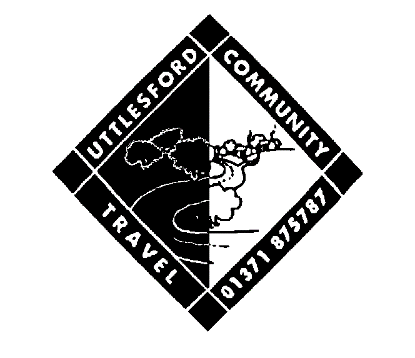 Uttlesford Community Travel is a registered charity which has been supplying transport throughout the District of Uttlesford since 1997.  Users are required to register as members for a modest one-off membership fee.  You can become a member if you have trouble accessing normal public transport, are elderly (60 or over), disabled or rurally isolated due to poor or non-existent public transport.  All our vehicles are wheelchair accessible.BOOK-A-RIDEThis is a door to door service carried out by our own trained drivers.  One phone call to the office will arrange the date, time, destination and return for your trip.  We can take you to the doctors, dentist, shopping, to visit friends, out on social occasions; just about anything you want to do.  All the vehicles are equipped with electrically operated tail lifts so if you have difficulty accessing normal transport or are in a wheelchair you will still be able to use this service.  Fares are charged only for miles travelled by the passenger.GROUP MEMBERSHIP FOR CLUBS Any group or club run for the benefit of the elderly, disabled, youth (with an adult leader) or those who are rurally isolated due to a lack of public transport, can become Group Members for a small annual fee.  There are six minibuses available for hire, two 15 seater, two 14 seater and two 12 seater all with electric tail lifts.  We can supply a trained driver or train one of your own group members. CAR SERVICEThis is a service specifically to aid people who have difficulty in getting to Hospital Appointments.  You do not have to be a member of Uttlesford Community Travel to use this service.  We use volunteer drivers with their own cars and match requests for transport with a volunteer driver near to where you live.  THIS IS NOT A FREE SERVICE.  Drivers volunteer their time and passengers are required to pay the volunteer driver at the rate of 40p per mile for all miles to cover the driver’s vehicle costs.	FOR INFORMATION ON ALL THE ABOVE SERVICES TELEPHONE:	01371 875787MONDAY TO FRIDAY 9am – 1pm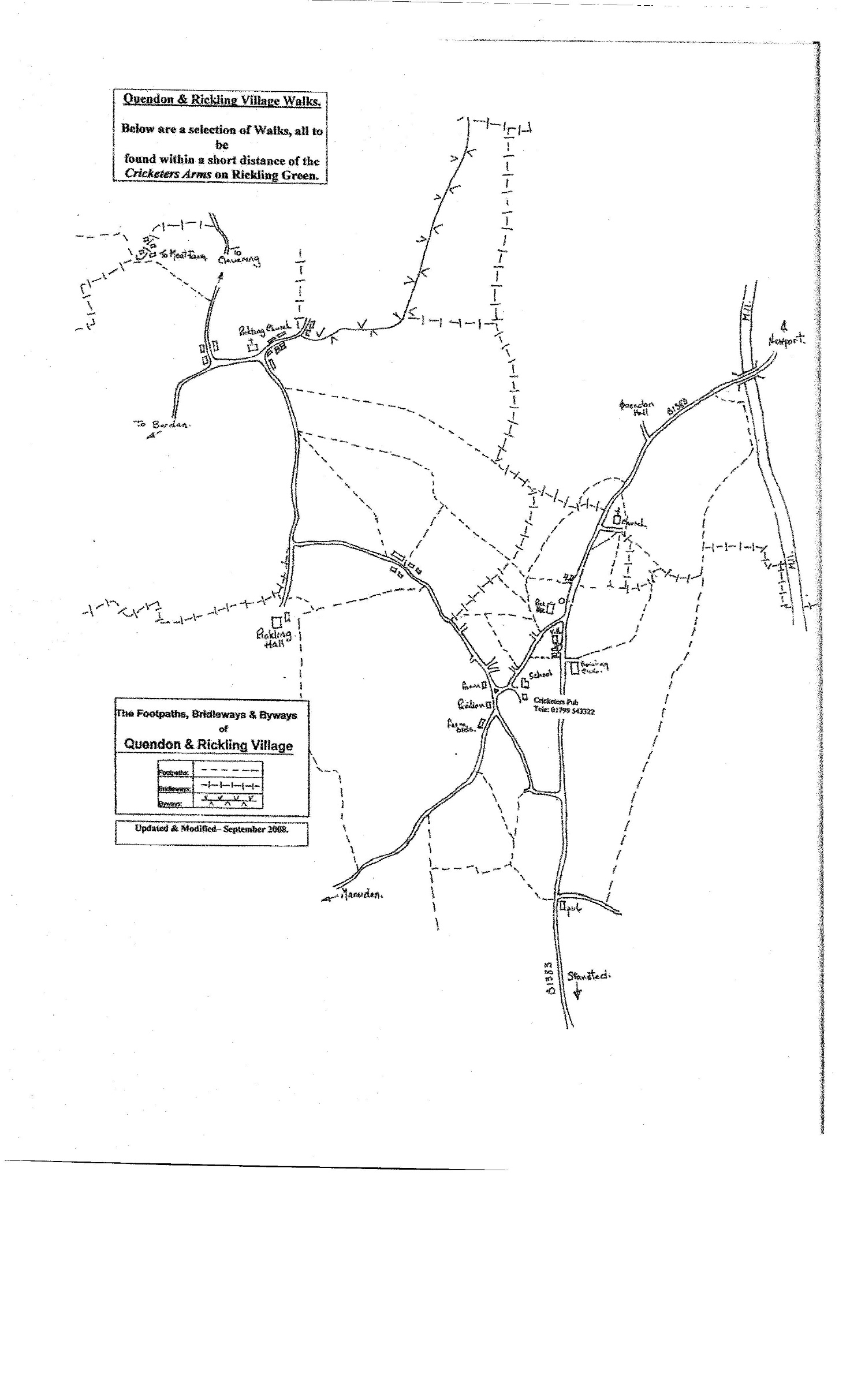 SERVICEQ&RPCUDCECCPOLICEPlay areasRubbish Collection  √Grass cutting   √Trees & Hedges   √Supply dog bins√Empty dog bins√Street litter bins√Bus shelters√Pot holes√Blocked gulliesLitter bin collection√Pavements√Footpaths√Abandoned vehicles√Parking on pavements√Illegal parking√Street Lighting√Winter Salt√Verge litter/Fly tipping√Quendon & Rickling Parish Council (Parish Clerk)01279 814473Uttlesford District Council01799 510510Essex County Council0345 7430430Essex Police101